Feladatok Nagy Katalin Hintó híján című írásához1) Olvassátok el figyelmesen az alábbi szövegrészletet!Alfonz toporogva várta a palota előtt a hintót. Leopold, az inas érkezett helyette.- Aggasztó híreim vannak! Kisfelséged lovai közül egy szegfűbe harapott, egy másik megbokrosodott, a harmadik annyira zabos, hogy nem tudjuk befogni. Egyetlen hátas maradt. Kisfelséged azonban még nem vett elég lovaglóleckét ekkora úthoz.(Nagy Katalin: Hintó híján)a) Mit gondoltok, ki lehet Alfonz? ………………………………………………………………b) Mit jelent a szegfűbe harap kifejezés? ……………………………………………………….    Hogy hangzik az eredeti szólás? ……………………………………………………………..    Vajon miért nem az eredeti alakjában szerepel a szövegben? Mire utalhat ez a változtatás?    ………………………………………………………………………………………………..c) Milyen korban játszódhat ez a történet? Indokoljátok meg a válaszotokat a részletből vett példák segítségével! …………………………………………………………………………….…………………………………………………………………………………………………..d) Szerintetek hová készülhet Alfonz? …………………………………………………………..2) Olvassátok végig a Hintó híján című írást!a) Beigazolódott a tippetek Alfonz úti célját illetően, vagy meglepetésként hatott rátok? Beszéljétek meg!b) A következő képeken a történetben szereplő közlekedési eszközök egy-egy részletét látjátok. Felismeritek őket? Írjátok a képek alá a járművek elnevezéseit!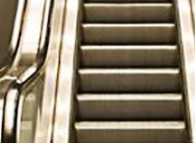 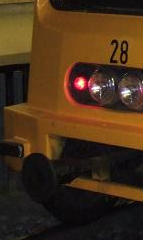 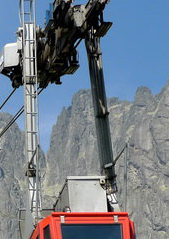 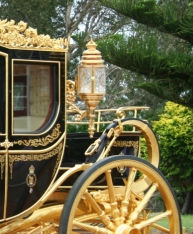 ………………………….         ……………        ……………..         ………………..    Számozással jelöljétek, milyen sorrendben használta az egyes eszközöket Alfonz!     Melyik jármű a kakukktojás? Miért? ………………………………………………………...c) Nézzétek meg, hogy milyen korba helyeztétek a történetet az első bekezdései alapján! Keressetek olyan kifejezéseket, amelyek alátámasztják az első besorolásotokat! ……………...…………………………………………………………………………………………………..d) Gyűjtsetek ezúttal olyan kifejezéseket, amelyek arra utalnak, hogy a történet a mi korunkban játszódik! …………………………………………………………………………………...…………………………………………………………………………………………………..e) Hogyan viszonyul Alfonz a tömegközlekedéshez? Szerintetek mi lehet ennek az oka? ………………………………………………………………………………………………….………………………………………………………………………………………………….f) A tömegközlekedés megkönnyíti a hétköznapokat. Hozzatok érveket az állítás mellett vagy ellen! g) Ti hogyan szerettek a leginkább utazni? Indokoljátok meg az állításaitokat! h) Írjatok rövid fogalmazást Életem legemlékezetesebb utazása címmel!A képek forrásai: https://bit.ly/2GZmJtG, https://bit.ly/2EkZsNq, https://bit.ly/2GDOqVi, https://bit.ly/2Hd4qyHA letöltések dátuma: 2018. április 4, 20:43 